Valedictorian Speech For High School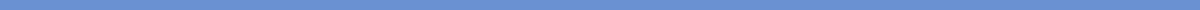 Good evening, esteemed faculty, proud parents, honored guests, and, most importantly, my fellow graduates. Today, as we stand on the precipice of the future, it is my profound honor to address you as the valedictorian of our class.Four years ago, we embarked on a journey together, not knowing where it would lead us or the challenges we would face. We entered the halls of our high school as children, but today, we leave as adults, armed with knowledge, experiences, and memories that will last a lifetime.To our teachers, thank you for your unwavering dedication and for pushing us beyond our limits. You have not only been educators but mentors, guiding us with patience and wisdom, and preparing us for the challenges ahead. You saw potential in us even when we doubt ourselves, and for that, we are eternally grateful.To our parents and families, thank you for your love and support. You have been our backbone, cheering us on from the sidelines, celebrating our victories, and comforting us in our defeats. Your sacrifices have not gone unnoticed, and today is as much your achievement as it is ours.And to my fellow graduates, what can I say? We did it! Together, we have experienced highs and lows, successes and failures, laughter and tears. We have learned not just from textbooks, but from each other. We have grown together, shaped by each other's perspectives, dreams, and values. As we move forward, let us carry these lessons and friendships with us, for they are the true essence of our high school experience.As we stand on the threshold of the future, it's natural to feel a mix of excitement and apprehension. The road ahead is uncharted, full of possibilities and opportunities. Some of us will go on to college, others will enter the workforce, and some may travel or pursue other passions. Whatever path you choose, pursue it with passion and determination. Remember, success is not measured by the destination, but by the journey and the lives we touch along the way.Let us also remember that with great potential comes great responsibility. We are the leaders of tomorrow, and it falls upon us to make the world a better place. Whether through small acts of kindness or grand gestures of innovation and change, let us contribute to a future where equality, justice, and compassion prevail.As we bid farewell to our high school years, let us embrace the future with open hearts and open minds. Let's dream big, take risks, and never forget where we came from. The world is vast, and the possibilities are endless.So, to the class of [Year], congratulations! Our adventure begins now. Let's make it a journey worth remembering. Thank you.